Приложение 1к приказу начальникаотдела образования,спорта и туризмаЖлобинского райисполкома09.10.2018 № 785ПОЛОЖЕНИЕо проведении районного этапа республиканского конкурса «ТехноЁлка»ЦЕЛИ И ЗАДАЧИ1.1. Районный этап республиканского конкурса «ТехноЁлка» (далее – конкурс) проводится с целью активизации работы по привлечению учащейся молодежи к научно-техническому творчеству, выявления и поддержки талантливой и одаренной молодежи, пропаганды научно-технического творчества, активизации деятельности объединений по интересам технического профиля.1.2. Задачами конкурса являются:- вовлечение учащейся молодежи в инновационное научно-техническое творчество;- создание условий для удовлетворения индивидуальных потребностей молодежи в самореализации;- развитие творческой активности, исследовательской и инновационной деятельности молодежи;- поиск новых творческих методов и приемов, дизайнерских идей, технических и инновационных решений в создании новогодней елки;- расширение и углубление знаний учащейся молодежи в области техники.2. ПОРЯДОК ПРОВЕДЕНИЯ2.1. В районном этапе конкурса могут принять участие учащиеся учреждений дополнительного, общего среднего образования.2.2. Конкурс проводится в четыре этапа:I этап – октябрь 2018 г. – на базе учреждений образования;II этап – районный этап – с 15 октября по 5 ноября;III этап – областной этап – проводится с 15.11.2018 г. по 21.11.2018 г. в г. Гомеле на базе ГУО «ГОЦТТДиМ»;IV этап – заключительный этап проводится с ноября 2018 года по январь 2019 года в г. Минске на базе учреждения образования «Республиканский Центр инновационного и технического творчества».3. СРОКИ И МЕСТО ПРОВЕДЕНИЯ3.1. Работы на конкурс принимаются до 5 ноября 2018 года в государственное учреждение образования «Жлобинский районный центр технического творчества детей и молодежи» по адресу: г. Жлобин, ул. Шоссейная, дом 141, заявка до 19 октября 2018 года (zhlobin.texnik@mail.ru или zhl.rctt@zhlobinedy.by) (телефон для справок: +375447357209 Екатерина Владимировна). 4.РУКОВОДСТВО И ОРГАНИЗАЦИЯ ПРОВЕДЕНИЯ КОНКУРСА4.1. Общее руководство по организации и проведению конкурса осуществляет государственное учреждение образования «Жлобинский районный центр технического творчества детей и молодежи». 4.2. Подведение итогов и определение победителей осуществляет жюри.5. УСЛОВИЯ ПРОВЕДЕНИЯ КОНКУРСА5.1. Конкурс проводится по следующим номинациям:– «Дизайн-ёлка»;– «Рождественская композиция»;– «Новогодний сувенир»;– «Праздничные украшения»;– «Символ 2019 года»;* Внимание! Экспонаты художественно-декоративного направления не принимаются и в конкурсе не участвуют!5.2. На каждую конкурсную работу представляется характеристика с подробным описанием назначения, содержания, применения, а также сведения о конкурсантах (образец прилагается). Экспертная комиссия имеет право не принять конкурсную работу, если характеристика оформлена ненадлежащим образом.Характеристика оформляется в печатном виде без сокращений, с наличием подписей, печати учреждения образования и цветной фотографии.На каждый экспонат технического творчества, представляемый на конкурс, крепится этикетка.6. ПОРЯДОК ПОДВЕДЕНИЯ ИТОГОВ6.1. Жюри подводит итоги и определяет победителей по количеству набранных баллов на основе итогового протокола, в соответствии с номинациями среди учреждений дополнительного, общего среднего образования. 6.2. По результатам конкурса итоги подводятся в личном первенстве (один автор) и в командном первенстве (два и более автора) по каждой номинации.6.3. Оценка конкурсных работ проводится по следующим показателям и критериям (в баллах):6.4. Победители по результатам конкурса награждаются Дипломами управления образования I, II, III степени.7. ЗАЯВКА7.1. Форма заявки для участия предоставляется как в печатном, так и в электронном варианте по адресу: zhlobin.texnik@mail.ru или zhl.rctt@zhlobinedy.by до 19 октября 2018 года.Приложение 2к приказу начальникаотдела образования,спорта и туризмаЖлобинского райисполкома09.10.2018 № 785ОСНОВНЫЕ ТРЕБОВАНИЯпо подготовке и доставке экспонатов на областной этапреспубликанского конкурса «ТехноЁлка» 1. Экспонаты технического творчества	Размер экспоната, представляемого на заключительный этап конкурса – 50-100 см.Для изготовления экспонатов используются любые безопасные при эксплуатации механизмы и приспособления, традиционные, нетрадиционные и природные материалы.Особое внимание следует обратить на действующее техническое решение (движение, вращение, свечение, роботизация, трансформация и т.п.)Экспонаты изготавливаются в выставочном исполнении, должны представлять собой образец.Упаковка должна обеспечивать пыле- и влагозащищенность экспонатов, исключать возможность повреждения при транспортировке.При необходимости экспонаты обеспечиваются подставками, подиумами, манекенами и прочее.На каждый экспонат в отдельности (исключение составляют коллекции) представляется характеристика утвержденного образца в 2-х экземплярах в печатном виде и на электронном носителе, графы которой должны содержать в себе полное описание изделия с указанием элементов новизны, технологии изготовления, а также полными данными об авторе и изготовителе. Экспонаты, представляемые без характеристик, комиссией не рассматриваются и подлежат возврату экспоненту.2. ОБРАЗЕЦ ХАРАКТЕРИСТИК	На каждый экспонат оформляется характеристика установленного образца (в 2-х экземплярах и на электронном носителе – для областного и республиканского этапов, подписанных как в образце!).Характеристика оформляется в печатном виде без сокращений, наличие подписей, печати учреждения образования и цветной фотографии экспоната обязательно.ХАРАКТЕРИСТИКА (образец)на экспонат, представленный на областной этапреспубликанского конкурса «ТехноЁлка» в 2018 годуНоминация: «Дизайн-ёлка»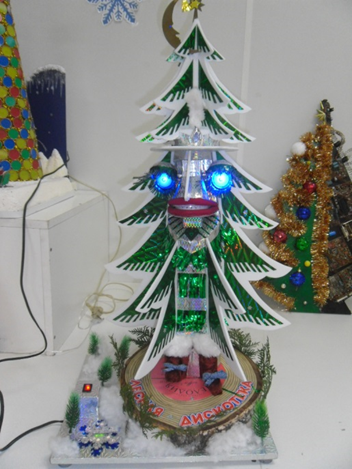 1. Название экспоната: Ёлка «Лесная дискотека». 2. Назначение и полное описание экспоната: Новогодний электронный сувенир. Изготовлена из спила березы, подставка из фанеры. Ёлка сделана из пенополистирола и обклеена голографической пленкой. Внутри встроен редуктор с толкателем. Озвучивание происходит за счет встроенного МП-3 плеера с картой памяти. Реле времени ограничивает работу плеера. Питание от сети 220 вольт через выпрямитель и стабилизаторы.3. Технические характеристики (габариты):  750 х 350 х 300  (мм).  4. Год изготовления:  2018 г. 5. Учреждение, изготовившее экспонат: Государственное учреждение образования «Брестский областной центр технического творчества учащихся».6. Цена:  50 рублей.  7. Разработчик (ФИО приводятся полностью): Покиньборода Дмитрий Григорьевич – педагог дополнительного образования. 8. Изготовитель (ФИО приводятся полностью): Крот Владимир Васильевич (10 лет) – учащийся 6 класса ГУО «Средняя школа д. Скоки» Брестского района. 9. Контакты: 224030  г. Брест, ул. К.Маркса,  д. 68. Тел. (0162) 21 24 61; (0162)  20 24 81. E-mail:octt@brest.by.Директор									(подпись, печать)Руководитель работы							(подпись)ХАРАКТЕРИСТИКА (образец)на экспонат, представленныйна республиканский конкурс «ТехноЁлка» в 2018 годуНоминация: «Дизайн-ёлка»1. Название экспоната: Ёлка «Лесная дискотека». 2. Назначение и полное описание экспоната: Новогодний электронный сувенир. Изготовлена из спила березы, подставка из фанеры. Ёлка сделана из пенополистирола и обклеена голографической пленкой. Внутри встроен редуктор с толкателем. Озвучивание происходит за счет встроенного МП-3 плеера с картой памяти. Реле времени ограничивает работу плеера. Питание от сети 220 вольт через выпрямитель и стабилизаторы.3. Технические характеристики (габариты):  750 х 350 х 300  (мм).  4. Год изготовления:  2018 г. 5. Учреждение, изготовившее экспонат: Государственное учреждение образования «Брестский областной центр технического творчества учащихся».6. Цена:  50 рублей.  7. Разработчик (ФИО приводятся полностью): Покиньборода Дмитрий Григорьевич – педагог дополнительного образования. 8. Изготовитель (ФИО приводятся полностью): Крот Владимир Васильевич (10 лет) – учащийся 6 класса ГУО «Средняя школа д.Скоки» Брестского района. 9. Контакты: 224030  г. Брест, ул. К.Маркса,  д. 68. Тел. (0162) 21 24 61; (0162)  20 24 81. E-mail:octt@brest.by.Директор									(подпись, печать)Руководитель работы							(подпись)Приложение 3к приказу начальникаотдела образования, спорта и туризма Жлобинского райисполкома09.10.2018 № 785 Состав жюри районного районного этапа республиканского конкурса «ТехноЁлка»  Чередниченко О.О. 	главный специалист отдела образования, спорта и туризма Жлобинского райисполкомаГурник И.В.	методист РУМКГранат С.А.	директор Жлобинского районного центра технического творчества детей и молодежиГундина А.А.	зав.отдела Жлобинского районного центра технического творчества детей и молодежиДудко Е.В.	педагог-организатор Жлобинского районного центра технического творчества детей и молодежи»Приложение 4к приказу начальникаотдела образования, спорта и туризма Жлобинского райисполкома                                                 09.10.2018 № 785   Состав организационного комитета районного этапа республиканского конкурса «ТехноЁлка»  Гурник И.В.	методист РУМКГранат С.А.	директор Жлобинского районного центра технического творчества детей и молодежиДудко Е.В.	педагог-организатор Жлобинского районного центра технического творчества детей и молодежиНазваниеНоминацияЛичное/командное/ первенствоНаименование учебного заведения2018-2019– техническое решение (завершенность изделия, проработанность деталей, оригинальность конструкции, использование современных материалов);– 10– высокое качество и сложность исполнения, практичность и надежность в эксплуатации;– 10– оригинальность замысла (творческие находки в исполнении,  нетрадиционное применение известных материалов);– 10– состояние технической документации (эстетичность, подробность описания, наличие информационных, видео- и фотоматериалов).– 10Наименование учрежденияНазвание конкурсаНоминацияФИО автора, возрастФИО руководителя, должность